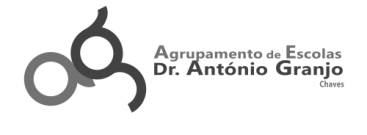 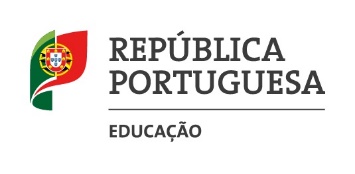 Exma. SenhoraPresidente do Conselho Geral do Agrupamento de Escolas Dr. António Granjo,Solicita a V. Exª. a admissão ao concurso aberto pelo aviso publicado no Diário da República ____________________________ de 2021, para o recrutamento e seleção do diretor do Agrupamento de Escolas Dr. António Granjo.Pede deferimento,Chaves, ________ de ________________________ de 2021O/A candidato(a),________________________________________________________